BAB IIIMETODE PENELITIAN3.1 Desain Penelitian3.1.1 Jenis PenelianJenis penelitian yang digunakan pada penelitian ini adalah penelitian kuantitatif yang bersifat analitik dengan desain cross sectional. Metode ini digunakan untuk mengetahui hubungan antara kebisingan dan karakteristik pekerja dengan keluhan gangguan pendengaran.3.1.2 Kerangka Teori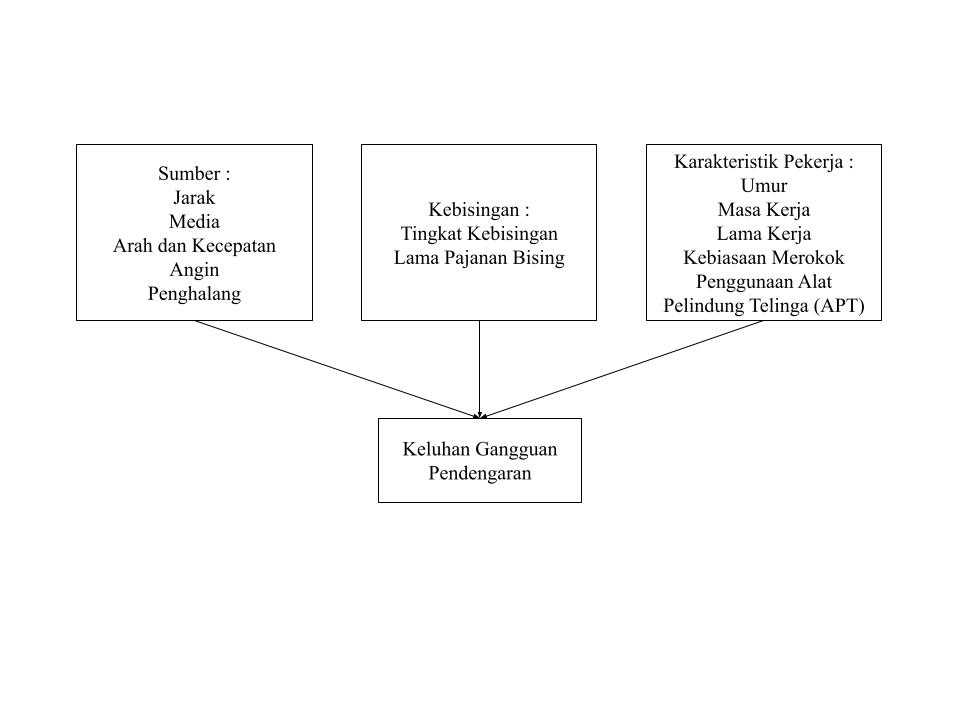 Gambar 1 Kerangka Teori3.1.3 Kerangka Konsep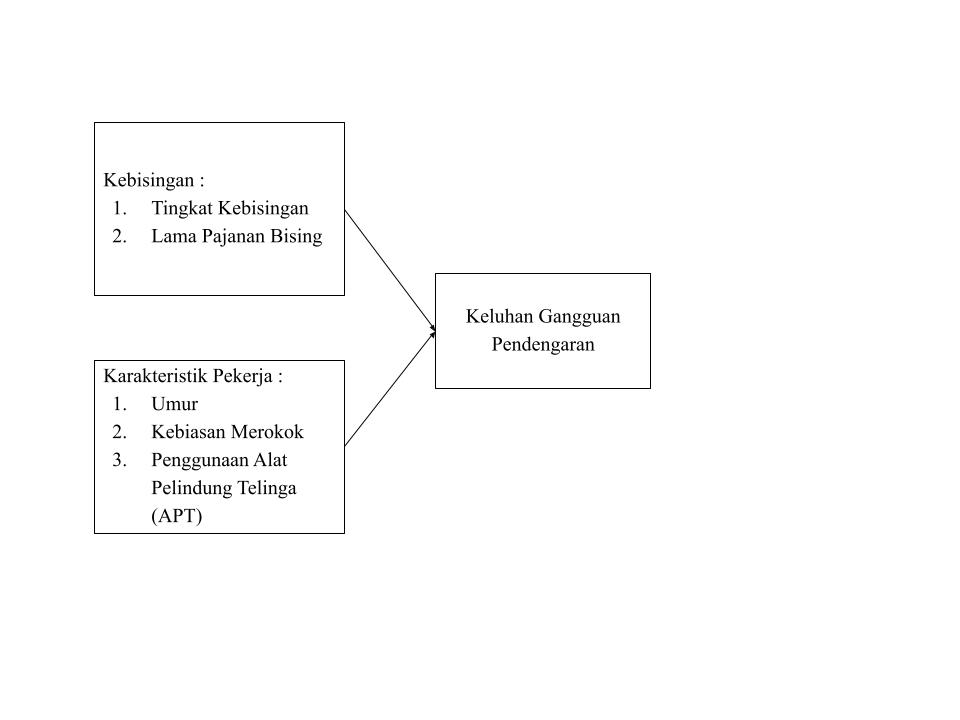 3.1.4 Hipotesis PenelitianHipotesis Nol (Ho)Tidak ada hubungan antara kebisingan dengan keluhan gangguan pendengaran.Tidak ada hubungan antara karakteristik pekerja dengan keluhan gangguan pendengaran.Hipotesis Alternatif (Ha)Ada hubungan antara kebisingan dengan keluhan gangguan pendengaranAda hubungan antara karakteristik pekerja dengan keluhan gangguan pendengaran.3.1.6 Definisi Operasional3.2 Rancangan Sampel3.2.1 PopulasiPopulasi adalah keseluruhan elemen/subjek riset (Murti, 1997). Dalam    penelitian ini populasi adalah seluruh pekerja kegiatan konstruksi di PT Wijaya Karya (WIKA) Tbk.3.2.2 SampelMenurut Sugiyono (2015) sampel merupakan bagian dari jumlah dan karakteristik yang dimiliki oleh suatu populasi. Pada penelitian ini, penulis menentukan sampel adalah pekerja konstruksi yang bekerja di sekitar sumber kebisingan sebanyak 35 orang pekerja.	Pekerja konstruksi yang akan dilakukan pengambilan sampel adalah pekerja yang terpapar sumber kebisingan. Sumber kebisinga di proyek pembangunan PT Wijaya Karya (WIKA) antara lain:Penggunaan peralatan konstruksi alat berat seperti Bulldozer, Backhoe Loader, Truck, dan Tower Lift barang.Proses konstruksi pembangunan.Penggunaan alat bantu genset proyek.3.2.3 Teknik Pengambilan SampelPeneliti menggunakan sampling jenuh yaitu teknik penentuan sampel dengan semua anggota populasi digunakan sebagai sampel (Sugiyono, 2015).3.3 Rancangan Pengumpulan Data3.3.1 Jenis Data1. Data PrimerData primer merupakan data pertama kali yang dikumpulkan oleh peneliti melalui upaya pengambilan data di lapangan langsung seperti pengukuran kebisingan, observasi, dan pengisian kuisioner.2. Data SekunderDidapatkan dari studi literatur ataupun instansi yang berkaitan dengan penelitian ini serta data dari Departemen Smber Daya Manusia (SDM) PT Wijaya Karya (WIKA).3.3.2 Alat Pengumpulan DataInstrumen atau alat pengumpul data pada penelitian ini adalah pengukuran langsung kebisingan, lembar observasi dan kuesioner.Sound Level Meter	Sound Level Meter adalah suatu perangkat alat uji untuk mengukur tingkat kebisingan suara, hal tersebut sangat di perlukan terutama untuk lingkungan industri, contoh pada industri penerbangan dimana lingkungan sekitar harus diuji tingkat kebisingan suara atau tekanan suara yang ditimbulkannya untuk mengetahui pengaruhnya terhadap lingkungan sekitar.Kuesioner	Kuesioner adalah suatu pedoman yang digunakan oleh peneliti untuk mengumpulkan data, dimana peneliti mendapatkan keterangan dari salah satu responden. Kuesioner yaitu daftar pertanyaan-pertanyaan tertulis yang akan ditanyakan kepada responden. Kuesioner dibuat berdasarkan pola penelitian yang telah ditentukan oleh peneliti berdasarkan penelitian sebelumnya dan ditambah dengan literatur yang lain. Kuesioner yang digunakan peneliti dapat dilihat pada lampiran. 	Kuesioner untuk mengetahui keluhan gangguan pendengaran, lama pajanan bising, umur pekerja, dan penggunaan alat pelindung telinga (APT) bersumber dari penelitian Hamzah (2014). Sedangkan, untuk mengetahui kebiasaan merokok bersumber dari penelitian Mufaza (2015).Lembar Observasi	Observasi adalah suatu cara pengumpulan data dengan cara pengamatan langsung dan pencatatan secara sistematis terhadap objek yang diteliti. Observasi dilakukan oleh peneliti dengan cara pengamatan dan pencatatn pada lembar observasi.Alat tulis	Alat tulis merupakan alat yang digunakan untuk menulis jawaban dari responden selama penelitian.Kamera	Kamera berfungsi untuk mengambil dokkumentasi sebagai bukti selama penelitian berlangsung3.3.3 Teknik Pengumpulan DataDalam penelitian ini pengumpulan data dilakukan dengan cara :1. Pengukuran Langsung KebisinganAlat pengukuran kebisingan yang digunakan adalah jenis digital sound level meter. Tempat pengukuran yaitu bagian lapangan yang terdapat sumber bising, dan mengarahkan sound level meter pada kedudukan yang mewakili tingkat intensitas bising. Teknik pengambilan sampel pada penelitian ini dilakukan dengan cara :Persiapkan alat sound level meterLakukan uji fungsi alat dan kalibrasi alatOperasikan alat dnegan meletakkan pada lokasi yang telah ditentukan, arahkan ke sumber bising yang terdapat pekerja dengan jarak 1 meter dari sumber bising.Posisikan alat dengan ketinggian 1-1,5 meter dari permukaan tanah dan kemiringan 45 derajatGeserkan tombol on dan tentukan skala yang akan digunakan a atau c dan fast atau slow.Lakukan pengukuran sebanyak 120 kali dengan setiap pengukuran 5 detik.Catat hasil pengukuran pada tabel observasi pengukuran2. WawancaraWawancara dalam penelitian ini dilakukan unruk mengetahui keluhan gangguan pendengaran pada pekerja, lama pajanan bising pada pekerja, dan masa kerja pekerja konstruksi dengan pengisian kuesioner. Pengisian kuesioner merupakan teknik pengolahan data dengan menyebarkan pertanyaan kepada pekerja konstruksi PT Wijaya Karya (WIKA). Hal ini dilakukan untuk mendapatkan informasi mengenai tanggapan yang berhubungan dengan masalah yang di teliti. Bentuk dari kuesioner yang dibuat adalah bentuk terstruktur.3. ObservasiObservasi yaitu pengumpulan data yang dilakukan dengan cara meninjau atau mengunjungi secara langsung untuk mencatat informasi yang berkaitan dengan masalah yang diteliti.3.3.4 Tenaga Pengumpulan DataTenaga pengumpul data dalam penelitian ini adalah peneliti dan pihak terkait yang mengajak responden untuk berpartisipasi. Pihak terkait tersebut diantaranya pemilik perusahaan yang mengizinkan pengambilan sampel pada para pekerjanya dan pembimbing lapangan selaku HSE Wika New Unjani.3.4 Pengolahan Data dan Analisis Data3.4.1 Pengolahan DataTeknik	pengolahan	data	dilakukan	dengan	langkah-langkah sebagai berikut (Notoatmojo, 2010) :Editing (Pemeriksaan)Editing adalah proses memeriksa kembali data primer yang telah dikumpulkan. Pada penelitian ini data primer diperoleh dari observasi dan wawancara mengunakan lembar kuesioner mengenai keluhan gangguan pendengaran, lama bekerja, umur, perilaku merokok, dan penggunaan alat pelindung telinga (APT).Coding (Pengkodean)Coding merupakan kegiatan pengkodean yaitu mengubah data yang berbentuk kalimat atau huruf menjadi data angka atau bilangan. Setiap hasil pengukuran diberi kode dalam bentuk angka yang bersifat kategorik atau pengelompokan data pada masing-masing variable.Pengukuran KebisinganData yang telah diperoleh pada alat pengukur kebisingan (Sound Level Meter) kemudian diolah sebagai berikut:Nilai Kebisingan ≤ 85 dB	= 0Nilai Kebisingan > 85 dB	= 1		Setelah dibandingkan dengan PERMENKES RI No. 70 Tahun 2016 hasil tersebut kemudian diinterpretasikan sebagai berikut :1 = Tidak Memenuhi Syarat0 = Memenuhi SyaratKuesioner Keluhan Gangguan PendengaranBerdasarkan panduan dan pemberian skoring dengan menggunakan skala Guttman, maka pemberian skoring adalah sebagai berikut :Nilai 1 untuk jawaban “Ya”Nilai 0 untuk jawaban “Tidak”Kemudian terdapat 2 kategori yaitu :Ada keluhan		=  ≥ 50%Tidak ada keluhan 	= < 50% Kuesioner Kebiasaan MerokokUntuk penilaian data hasil pengisisan kuesioner dilakukan dengan memberikan bobot nilai pada setiap item yaitu :Nilai 1 untuk jawaban yang memenuhi syaratNilai 0 untuk jawaban yang tidak memenuhi syaratKemudian seluruh nilai pada setiap jawaban dijumlahkan dan diinterpretasi sebagai berikut :Skor > 2 = Memiliki kebiasaan merokok.Skor ≤ 2 = Tidak memiliki kebiasaan merokok.Analisis Kuesioner Penggunaan Alat Pelindung Telinga (APT)Untuk penilaian data hasil wawancara menggunakan kuesioner  dilakukan dengan memberikan bobot nilai pada setiap item yaitu :Nilai 1 untuk jawaban “Ya”Nilai 0 untuk jawaban “Tidak”Perhitungan menggunakan rumus :Bobot nilai  =  Hasil yang telah dihitung kemudian dikategorikan sebagai berikut :N ≠ N1, maka Tidak Memenuhi Syarat (TMS)N = N1, maka Memenuhi Syarat (MS)	Keterangan :	N  = Nilai yang dicapai	N1 = Nilai ideal (Jumlah nilai benar seluruh item)Memasukkan Data (Data Entry)Data Entry merupakan kegiatan memasukkan data yang sudah dilakukan pengkodean kedalam program SPSS. Dalam memasukkan data, penelitian ini menggunakan program computer SPSS.Pembersihan Data (Cleaning)Cleaning merupakan kegiatan pengecekan kembali untuk melihat kemungkinan- kemungkinan adanya kesalahan-kesalahan dalam memberi kode, ketidaklengkapan, dan sebagainya, kemudian dilakukan pembetulan atau koreksi3.4.2 Analisis DataAnalisis Univariat	Analisa univariat dilakukan untuk mengetahui distribusi dan frekuensi dari variable dependent dan variable independent. Dalam penelitian ini data hasil pengukuran kebisingan, keluhan gangguan pendengaran, lama pajanan bising, karakteristik pekerja, dan penggunaan APT disajikan dalam bentuk tabel distribusi frekuensi.Analisis BivariatAnalisis bivariat dilakukan untuk mengetahui hubungan antar variabel independen dan variabel dependen. Uji statistik yang digunakan yaitu uji Chi Square  dengan taraf kepercayaan 95% dan tingkat kemaknaan 5% (α=0,05) dikarenakan data bersifat kategorik. Uji Chi Square digunakan untuk mengetahui hubungan variabel independen yaitu kebisingan dan karakteristik pekerja dengan variabel dependen yaitu keluhan gangguan pendengaran pekerja.Definisi OperasionalDefinisi OperasionalDefinisi OperasionalDefinisi OperasionalDefinisi OperasionalDefinisi OperasionalVariabelPengertianCara UkurAlat UkurHasil UkurSkalaKeluhan Gangguan PendengaranKeluhan gangguan pendengaran adalah keluhan gangguan secara subjektif yang sering dirasakan pekerja konstruksi pembangunan gedung UNJANI di bawah perusahaan PT Wijaya Karya tanpa mempertimbangkan aspek patologis secara medis mulai yang bersifat ringan hingga berat (Raya, 2018).WawancaraKuisioner yang bersumber dari penelitian Hamzah, 2014.1. Ada keluhan2. Tidak ada keluhanNominalTingkat KebisinganTingkat kebisingan adalah ukuran energi bunyi yang dinyatakan dalam satuan desibel (dB) yang diukur pada 6 lokasi wilayah kerja proyek pembangunan gedung UNJANI PT Wijaya Karya.Pengukuran langsungSound Level Meter1. Nilai kebisingan >85 dB = Tidak Memenuhi Syarat.2. Nilai kebisingan<85 dB = Memenuhi syarat.NominalLama Panjanan BisingLama pajanan bising adalah lama waktu yang dihabiskan pekerja proyek pembangunan UNJANI dalam satu hari saat mulai bekerja hingga selesai bekerja.WawancaraKuesioner yang bersumber dari Hamzah, 2014.1. >8 jam per hari = Tidak Memenuhi Syarat.2. ≤8 jam per hari = Memenuhi syarat.NominalUmurUmur adalah usia pekerja proyek pembangunan UNJANI  dalam satuan tahun dihitung sejak pekerja dilahirkan hingga penelitian ini dibuat.WawancaraKuesioner yang bersumber dari Hamzah, 2014.1. ≤40 tahun2. >40 tahun(Marlina, 2016)NominalKebiasaan merokokAktivitas atau tindakan menghisap gulungan tembakau yang tergulung kertas yang telah dibakar dan menghembuskannya keluar tubuh (Widada RH, 2010).WawancaraKuesioner yang bersumber dari Mufaza, 2015.1. Merokok2. Tidak merokokNominalPenggunaan APTAlat pelindung telinga adalah alat pelindung yang berfungsi untuk melindungi alat pendengaran terhadap kebisingan atau tekanan yang digunakan oleh pekerja proyek pembangunan UNJANI (Permenakertrans RI No. Per.08/MEN/VII/2010).WawancaraKuesioner yang bersumber dari Hamzah, 2014.1. Tidak Menggunakan Alat Pelindung Telinga2. Menggunakan Alat Pelindung telingaNominal